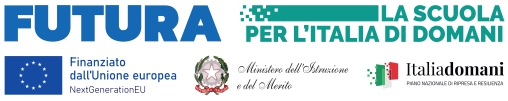 ALLEGATO BDichiarazione titoli valutabili 
TITOLI VALUTABILITabella ATabella B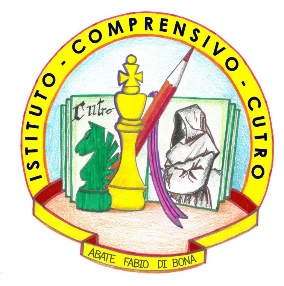 Ministero dell’Istruzione e del Merito   Ufficio Scolastico Regionale per la CalabriaIstituto Comprensivo Statale“Abate Fabio Di Bona”CUTRO(KR)KRIC826005CODICE FISCALE 91002930799 CODICE UNIVOCO UF1QF8Ministero dell’Istruzione e del Merito   Ufficio Scolastico Regionale per la CalabriaIstituto Comprensivo Statale“Abate Fabio Di Bona”CUTRO(KR)KRIC826005CODICE FISCALE 91002930799 CODICE UNIVOCO UF1QF8Ministero dell’Istruzione e del Merito   Ufficio Scolastico Regionale per la CalabriaIstituto Comprensivo Statale“Abate Fabio Di Bona”CUTRO(KR)KRIC826005CODICE FISCALE 91002930799 CODICE UNIVOCO UF1QF8Ministero dell’Istruzione e del Merito   Ufficio Scolastico Regionale per la CalabriaIstituto Comprensivo Statale“Abate Fabio Di Bona”CUTRO(KR)KRIC826005CODICE FISCALE 91002930799 CODICE UNIVOCO UF1QF8Ministero dell’Istruzione e del Merito   Ufficio Scolastico Regionale per la CalabriaIstituto Comprensivo Statale“Abate Fabio Di Bona”CUTRO(KR)KRIC826005CODICE FISCALE 91002930799 CODICE UNIVOCO UF1QF8Ministero dell’Istruzione e del Merito   Ufficio Scolastico Regionale per la CalabriaIstituto Comprensivo Statale“Abate Fabio Di Bona”CUTRO(KR)KRIC826005CODICE FISCALE 91002930799 CODICE UNIVOCO UF1QF8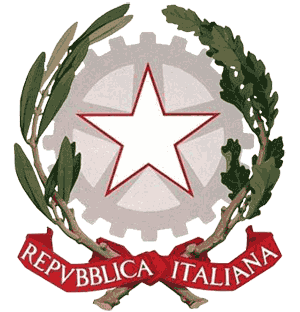 88842 - Via Rosito s.n.c.88842 - Via Rosito s.n.c.tel/fax: 0962 773456tel/fax: 0962 773456e-mail: KRIC826005@istruzione.ite-mail: KRIC826005@istruzione.itWeb: www.iccutrokr.edu.itWeb: www.iccutrokr.edu.itWeb: www.iccutrokr.edu.itTITOLI VALUTABILIPUNTEGGIOATTRIBUIBILEPUNTEGGIO DICHIARATO DAL CANDIDATOSPAZIO RISERVATO ALLA COMMISSIONELaurea vecchio ordinamento o specialistica (3+2)  specifica(Max Punti 16)(punti 10 + 0,5 punto per ogni voto maggiore di 100, 1 punto per la lode)Laurea triennale(Max Punti 10)(punti 4 + 0,5 punto per ogni voto maggiore di 100, 1 punto per la lode)TITOLI VALUTABILIPUNTEGGIO ATTRIBUIBILEPUNTEGGIO DICHIARATO DAL CANDIDATOSPAZIO RISERVATO ALLA COMMISSIONEAltra laurea ( in aggiunta al titolo di
accesso)
5 punti per titolo ,max 10 puntiCorso di perfezionamento biennale pari a 3000 h, 120 CFU5 punti per titolo, max 15 puntiMaster di 1°livello, corso di specializzazione o perfezionamento
annuale ( titoli universitari)pari a 60 CFU attinenti alla tipologia dell’intervento

3 punti per ogni titolo, max 15 puntiECDL o altre certificazioni in ambito
informatico, (comprese le certificazioni sull’uso didattico delle LIM e le attività formative sul digitale) 

1 punto per ogni certificazione, max 5 puntiPrecedenti esperienze 
in progetti PON /POR
1 punto per ogni esperienza (max 10 punti)
( si valuta una sola esperienza per anno
scolastico)
Corsi di aggiornamento/formazione
coerenti con le tematiche del modulo o del
progetto
1 punto per ogni corso ( max 5 punti)
Possesso di abilitazioni all’insegnamentoMax 4 punti (1 punto per ogni abilitazione)Tot. ……../80Tot………./80